НАКАЗПО ГАННІВСЬКІЙ ЗАГАЛЬНООСВІТНІЙ ШКОЛІ І-ІІІ СТУПЕНІВПЕТРІВСЬКОЇ РАЙОННОЇ РАДИ КІРОВОГРАДСЬКОЇ ОБЛАСТІвід 04 вересня  2019 року                                                                                № 188с. ГаннівкаПро участь у районному етапі Всеукраїнського конкурсу на кращутуристсько-краєзнавчу експедицію з активним способом пересування«Мій рідний край»На виконання наказу начальника відділу освіти райдержадміністрації від 04 вересня 2019 року № 150 «Про проведення районного етапу Всеукраїнського конкурсу на кращу туристсько-краєзнавчу експедицію з активним способом пересування «Мій рідний край»НАКАЗУЮ:1. Заступнику директора з навчально-виховної роботи Ганнівської загальноосвітньої школи І-ІІІ ступенів ЩУРИК О.О., заступнику завідувача з навчально-виховної роботи Володимирівської загальноосвітньої школи І-ІІ ступенів, філії Ганнівської загальноосвітньої школи І-ІІІ ступенів ПОГОРЄЛІЙ Т.М., заступнику завідувача з навчально-виховної роботи Іскрівської загальноосвітньої школи І-ІІІ ступенів, філії Ганнівської загальноосвітньої школи І-ІІІ ступенів БОНДАРЄВІЙ Н.П. до 18 листопада 2019 року представити звіт про експедицію до центру дитячої та юнацької творчості відповідно з умовами (додаток).2. Контроль за виконанням даного наказу покласти на заступника директора з навчально-виховної роботи Ганнівської загальноосвітньої школи І-ІІІ ступенів ГРИШАЄВУ О.В., завідувача Володимирівської загальноосвітньої школи І-ІІ ступенів, філії Ганнівської загальноосвітньої школи І-ІІІ ступенів МІЩЕНКО М. І., на завідувача Іскрівської загальноосвітньої школи І-ІІІ ступенів, філії Ганнівської загальноосвітньої школи І-ІІІ ступенів ЯНИШИНА В.М. Директор школи                                                                                          О.КанівецьЗ наказом ознайомлені:                                                                          О.ЩурикО.ГришаєваВ.ЯнишинМ.МіщенкоТ.ПогорєлаН.БондарєваДодаток до наказу директора школи від 04.09.2019 року № 188Умови проведення районного етапу Всеукраїнського конкурсу на кращу туристсько-краєзнавчу експедицію учнівської молоді з активним способом пересування „МІЙ РІДНИЙ  КРАЙ”ЗАГАЛЬНІ  ПОЛОЖЕННЯВсеукраїнський конкурс на кращу туристсько-краєзнавчу експедицію учнівської молоді з активним способом пересування „Мій  рідний край” (далі Конкурс)  проводиться щорічно з метою залучення учнівської молоді до активної краєзнавчої та пошуково-дослідницької роботи з вивчення історико-культурної спадщини українського народу та природного різноманіття рідного краю. Основними завданнями Конкурсу є:-   удосконалення форм та засобів туристсько-краєзнавчої роботи; - стимулювання розвитку різних напрямів краєзнавства та видів спортивного туризму серед учнівської  молоді;         - поліпшення змісту туристсько-краєзнавчих подорожей, оволодіння учасниками Конкурсу практичними навичками польових краєзнавчих досліджень;   	- активізація експедиційної роботи;- виявлення та розповсюдження кращого досвіду проведення краєзнавчих експедицій з активним способом пересування;- визначення кращих команд учнівської молоді за підсумками Конкурсу.УЧАСНИКИ  КОНКУРСУУ Конкурсі можуть брати участь туристські групи  учнівської  молоді, які здійснили туристсько-краєзнавчі експедиції з активним способом пересування у період з 1 вересня минулого року до 31 серпня поточного року відповідно до чинних (на час проведення експедицій) Правил проведення туристських подорожей з учнівською та студентською молоддю. ПІДГОТОВКА ЗВІТУУ Конкурсі можуть брати участь звіти туристських груп  про краєзнавчі експедиції з історичного, географічного, літературного краєзнавства, археології, геології, екології, фольклору та етнографії,  українознавства, народознавства тощо, проведені з активним способом пересування, якщо вони відповідають вимогам, що висуваються до походів від  ІІ ступеня  до І категорії складності будь-якого виду спортивного туризму. Маршрут повинен носити лінійний або кільцевий характер, радіальні виходи можуть складати не більше 20% його протяжності. Звіт подається надрукованим та на електронних носіях (формат RTF, документ Microsoft Word, шрифт Times New Roman –   інтервал - 1,0 на аркушах А-4), а також - переплетеним і пронумерованим разом з додатками. Нумерація наскрізна. Загальний обсяг, як правило, не повинен перевищувати 50 сторінок, в тому числі текстової частини – 35 сторінок. Текстова частина пошуково-дослідницької, краєзнавчої роботи повинна носити науковий та офіційно-діловий стиль і бути пов’язаною з фотографіями, картографічним матеріалом, схемами, додатками шляхом посилання в тексті. Опис цікавих туристсько-екскурсійних об’єктів може носити нарисовий характер.	Звіт повинен обов’язково мати такі  розділи:Титульна сторінка. Вказується повна назва організації, яка проводить експедицію, напрям краєзнавчих досліджень, вид туризму та складність маршруту, тема, географічний район, терміни проведення, прізвище, ім’я, по батькові керівника, контактний телефон.Зміст. Вказуються назви всіх розділів, підрозділів та елементів звіту, номер сторінки, з якої вони починаються.Анотація. У стислій формі викладається головна суть та ідея експедиції, її особливість, новизна інше. Обсяг – до 1 сторінки.4. Довідкові відомості про маршрут, його туристсько-спортивну складову. Зазначається про вид туризму, складність маршруту; нитка та довжина активної частини маршруту; тривалість подорожі; засоби під’їзду до маршруту, інша інформація, що сприятиме більш повній уяві про маршрут; список групи, де вказати прізвище, ім’я, навчальний заклад, клас, рік народження, туристський досвід для учнів; прізвище, ім’я,                       СКЛАДчленів журі  районного  етапу Всеукраїнського конкурсу на кращу туристсько-краєзнавчу експедицію учнівської молоді з активним способом пересування „МІЙ  РІДНИЙ  КРАЙ”ШВЕЦЬ                   	- методист районного методичного кабінету комунальноїТетяна Миколаївна	установи «Петрівський районний центр із обслуговування закладів освіти»;БОЙКО                        	- директор центру дитячої та юнацької творчості;Валентина ОлексіївнаДЕМЕНТЬЄВА                  	- заступник директора з навчально-виховної роботи центруНаталія Василівна 	дитячої та юнацької творчості;ЯРОТНИК	  		 - керівник гуртка спортивного туризму центру дитячої та Едуард Анатолійович	   юнацької творчості (за згодою).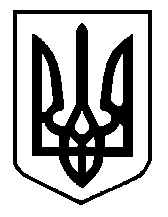 